                                                                   Đề 15TRẮC NGHIỆMKhoanh vào chữ cái đặt trước câu trả lời đúng hoặc làm theo yêu cầu: Câu 1. Số 305 đọc là:Ba trăm linh lăm	C. Ba linh nămBa trăm linh năm	C. Ba trăm không nămCâu 2: Trong các số sau: 904; 797; 409; 449, số bé nhất là:A. 904	B. 449	C. 494	D. 409Câu 3. Trong các số dưới đây số nhỏ nhất có ba chữ số mà chữ số hàng trăm là 5:A. 501	B. 500	C. 105	D. 100Câu 4.Tổng của 361 và 434 là:A. 785	B. 795	C. 885	D. 895Câu 5. Hiệu của số tròn chục lớn nhất có ba chữ số và số nhỏ nhất có ba chữ số là : A. 890	B. 800	C. 880	D. 790Câu 6. Khoanh vào chữ cái đặt trước dãy số được xếp theo thứ tự từ bé đến lớn: A. 687; 608; 710; 715	C. 608; 687; 710; 715B. 710; 715; 687; 608	D. 715; 710; 687; 608Câu 7. Cho dãy số: 894; 896; 898;.......;.	hai số tiếp theo là:A. 890; 892	B. 900; 902	C. 910; 912	D. 900; 1000Câu 8. Tô màu vào củ, quả có ghi kết quả nhỏ nhất: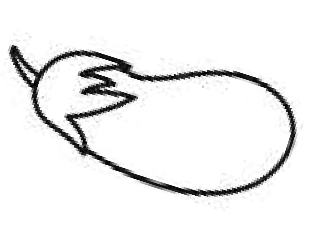 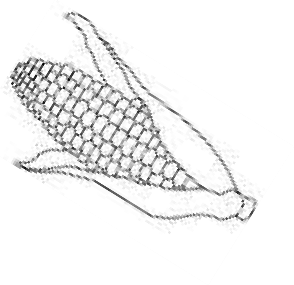 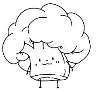 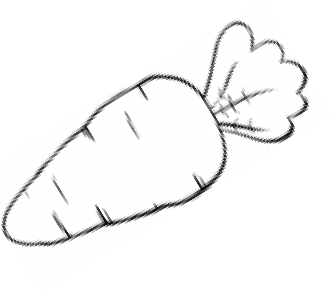 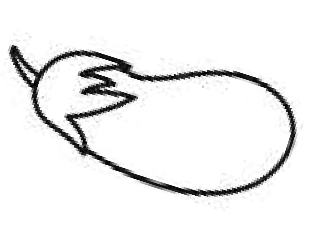 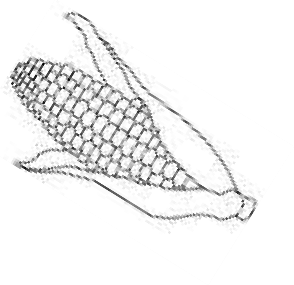 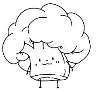 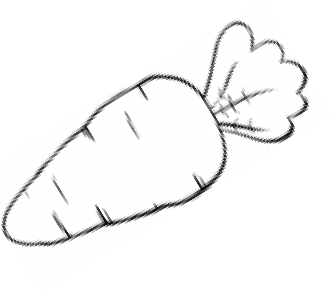  559	99 + 109TỰ LUẬNBài 1: Số ?….. + 118 = 348	….. – 64 = 400	760 + ……. = 960216 + ….. = 278	763 - …. = 710	…… + 100 = 400sBài 2: Tính hiệu của số lớn nhất có ba chữ số khác nhau với số bé nhất có ba chữ số khác nhau.………………………………………………………………………………………………………………………………………………………………………………………………………………………………………………………………………………………Bài 3. Trường Tiểu học Mùa Xuân có 218 học sinh nữ và 134 học sinh nam. Hỏi trường tiểu học Mùa Xuân có tất cả bao nhiêu học sinh?Tóm tắt	Bài giải:.......................................	...............................................................................................................................	...............................................................................................................................	........................................................................................Bài 4: Điền số thích hợp vào ô trống sao cho tổng của ba số ở ba ô liền nhau bằng 129.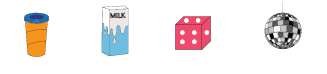 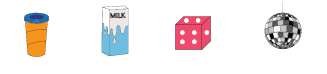 Bài 5. Thử thách IQ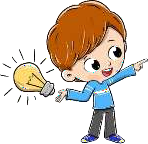 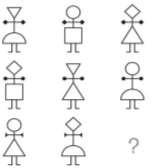 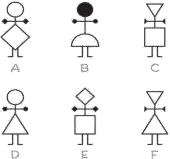 1224